Meal Plan 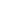 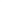 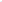 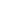 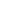 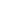 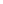 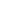 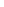 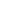 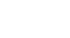 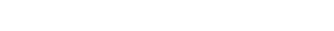 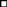 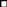 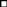 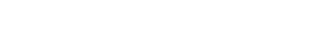 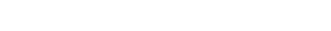 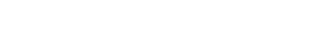 WEEK OF month day    Dinner Breakfast Sunday ]  DINE IN          DINE OUT          TAKEOUT Monday ]  DINE IN          DINE OUT          TAKEOUT Tuesday ]  DINE IN          DINE OUT          TAKEOUT Lunches Wednesday ]  DINE IN          DINE OUT          TAKEOUT Thursday ]  DINE IN          DINE OUT          TAKEOUT Snacks Friday ]  DINE IN          DINE OUT          TAKEOUT Saturday ]  DINE IN          DINE OUT          TAKEOUT 